Mapa přístupnosti FN Brno osobami se zdravotním postižením (1. 1. 2024)FAKULTNÍ NEMOCNICE BRNO – AREÁL BOHUNICEJihlavská 20, Brno-Bohunice, www.fnbrno.cz, tel.: 532 231 111Fakultní nemocnice se nachází v městské části Bohunice v blízkosti přestupního uzlu MHD. Areál sousedí s univerzitním kampusem a nákupním centrem Campus Square. Pavilony v areálu nemocnice se dělí na tzv. starou zástavbu (pavilony A, B, C, D1, D2, E, F, N, P, Q), jejímž základem jsou budovy z r. 1934, a novou zástavbu (pavilony CH, I1, I2, L, X, Z a nový pavilon G), která byla postupně budována od r. 1969. Ambulantní provoz je v současnosti soustředěn převážně do pavilonu X, největší lůžkovou kapacitu má pavilon L. Počtem lůžek a objemem poskytované péče patří FN Brno k největším zdravotnickým zařízením v ČR. Přístup: Nemocnice má dobré dopravní spojení z centra Brna, z  okolních sídlišť i okolních obcí. Zastávky MHD Nemocnice Bohunice /autobusy, trolejbusy, tramvaj č. 8, nízkopodlažní linka č. 82/ jsou ve vzdálenosti cca 60 m od hlavního vstupu do pavilonu X (ambulance), všechna nástupiště jsou zvýšená, přechody jsou se sníženými obrubníky. K  přístupu lze dále využít vstup / vjezd z  ul. Jihlavská (zastávka MHD Stará nemocnice /autobus/, u chodníku směrem do areálu chybí snížený obrubník). K přístupu lze využít rovněž dva vstupy z ul. Kamenice tj. prostřednictvím Vrátnice Čistá v režimu 24/7, a Hospodářská v režimu 06:00-18:00 hod. (u zdravotní záchranné služby). Pro obě vrátnice je ve společné docházkové vzdálenosti autobusová zastávka vzdálená cca 150 m, autobusu č. 69.Parkování: hlavní odstavná plocha je před hlavním vstupem do nemocnice z  ul. Netroufalky, 38 vyhrazených parkovacích stání pro držitele průkazu ZTP a ZTP/P (š 350 cm), další vyhrazená stání K+R (krátkodobé parkování) jsou u vrátnice Netroufalky. Držitelům průkazů ZTP a ZTP/P je umožněn vjezd do areálu nemocnice automobilem (2 vjezdy z ulice Kamenice, z toho 1 otevřen NON STOP + 1 vjezd z ulice Jihlavská) a dále parkování na označených vyhrazených stáních v areálu (celkem 38 vyhrazených stání). Pohyb po areálu: je po převážně asfaltových komunikacích se smíšeným provozem vozidel a chodců. Vstup a interiér – pavilony: vzhledem k poskytované péči a velké lůžkové kapacitě je v podstatě ve všech pavilonech umožněn pohyb jak osobám s omezenou mobilitou, tak i pacientům na lehátcích. Tomu odpovídá řešení dveří (vstupní dveře převážně dvoukřídlé automatické, dveře v  pavilonech široké min. 90 cm, bez prahů), dostatečné manipulační plochy, alespoň jeden výtah v každém pavilonu je lůžkový. Důležité pavilony – směrem od hlavního vstupu do staré zástavby: Pavilon X (převážná část ambulantní péče, možný průchod do pavilonu I1, částečně I2, L, CH): je otevřen 6:30 – 17:00 hod., vstupní dveře jsou automatické (š 2× 120 cm), za dveřmi vlevo je lékárna, v chodbě za lékárnou je pak situován Family Point. Ve vstupní hale vlevo jsou výtahy (2 osobní a 1 lůžkový), vnitřní dveře v objektu jsou mechanické (š 110 cm). Pavilon I1: bezbariérově přístupný přes pavilon X nebo z pavilonu L, je zde osobní i lůžkový výtah. Pavilon I2: je částečně přístupný z  pavilonu I1. Vstup do Transfuzního a tkáňového oddělení je z přístupové komunikace k pavilonu L (mechanické dveře š 2× 75 cm, zádveří hl 5 m, druhé dveře š 115 cm). Vpravo v hale je evidence, všechny přepážky jsou snížené (v 80 cm s podjezdem), v hale se nachází automaty na nápoje. Pavilon L (převážná část lůžkové kapacity): je otevřen 24 hod denně, vstupní dveře automatické (š 2× 95 cm, zádveří hl 600 cm). Za vstupními dveřmi v zádveří vlevo je lékárna. Druhé dveře na konci zádveří jsou automatické (š 2× 110 cm). V hale recepce/informační pult (v 110 cm), v hale vlevo přístup k výtahům pro pacienty a návštěvníky (3 výtahy, dveře 110 cm, š 160 hl 150 cm), dále průchodem vpravo přístup ke dvěma výtahům pro pacienty a návštěvníky, které propojují všech 17 podlaží pavilonu L (dveře automatické 110 cm, š 150 cm, hl 165 cm). V dalším průchodu vlevo 6 lůžkových výtahů, vzadu v hale vlevo přístup do pavilonu I1 a k bezbariérovému WC. Východ z 2. NP je možný také přes mechanické dvoukřídlé dveře (š 110+80 cm) po bezbariérové rampě (š 160 cm, d 2× 26 m, sklon 7 %, podesta hl 200 cm), která je umístěna naproti hlavnímu vstupu do pavilonu L. V atriu v 2. NP se nachází příjem a centrální evidence, podatelna, pokladna, kaple, kinosál, konferenční centrum a optika, v atriu v 3. NP se nachází dětský koutek/ Family Point, knihy, drogerie, bistro. Pavilon Z (gynekologie, porodnictví): vstupní dveře automatické (š 2× 70 cm), osobní a lůžkový výtah. Pavilon G (psychiatrie): vchod k  ambulancím je směrem od vstupu z  ul. Jihlavská, není bezbariérový (3  schody). Bezbariérový vchod do pavilonu je směrem od technického pavilonu H. Před vchodem nájezdní rampa (š 420 cm, d 700 cm, sklon 9 %). Vstupní dveře mechanické dvoukřídlé (š 2× 115 cm), prostorné zádveří, další mechanické dveře (š 115+30 cm). Za tímto vchodem vpravo chodbou průchod ke vstupní hale s recepcí (pult 115 cm) a vchodu k ambulancím. Chodbou vlevo průchod ke dvěma lůžkovým výtahům a Centru krizové péče. Další bezbariérový vchod do budovy slouží jako vstup do Centra krizové péče, dveře automatické dvoukřídlé (š 2× 90 cm). Pavilon C: vstupní dveře automatické (š 2× 74 cm), WC nepřístupné v přízemí. Pavilon E: vstupní dveře automatické (š 2× 72 cm), WC nepřístupné v přízemí. Pavilon D1 (rehabilitace): přístup z průchodu od pavilonu D2, vstupní dveře mechanické (š 108 cm). Pavilon P (rehabilitace/cvičebny): před vstupem 6× vyhrazené parkovací stání (š 300 cm), vstupní dveře automatické (š 2× 95 cm), dveře bez prahů (š 100 cm). Pavilon Q: (magnetická rezonance): vstupní dveře mechanické dvoukřídlé (š 105+60 cm) zádveří hl 160 cm, další totožné dveře otevřené, ve vstupní hale vpravo recepce. Pavilon F (rehabilitace/lůžková část): vstupní dveře automatické (š 2× 85 cm), před dveřmi široký nájezd (dl 220 cm, sklon 12 %), v zádveří nájezd v šířce chodby (sklon 12 %). Pavilon D2 (všeobecná interní ambulance): před vchodem široký nájezd (š 350 cm, d  300 cm, sklon 12 %), vstupní dveře mechanické (š 90 cm), do lůžkové části je přístup pavilonem F. Pavilon N (radiologie): vstupní dveře mechanické (š 90 cm). Hygienické zařízení:  Pavilon X:1. NP: užíváno bezbariérové WC I. / přístupné v pav. I1 (přístup chodbou vlevo ze vstupní haly pav. X); 2.–5. NP: v  čekárně u  evidence, bezbariérové WC I. / přístupné (dv 80 cm, š 160 cm, hl 177 cm), přístup přes umývárnu (hl 190 cm). Pavilon L: NP: v chodbě k pav. I1, upravená kabina na WC ženy i muži (dv 85 cm, š 150 cm, hl 133 cm), přístup přes umývárnu3.NP: v atriu naproti drogerie, WC II. / částečně přístupné na WC ženy, (dv 90 cm, š 164 cm, hl 146 cm), přístup přes umývárnu, dostatečný manipulační prostor v umývárně i v kabině, otevřeno od 5 do 19 hod.Pavilon I1:v přízemí, bezbariérové WC I. / přístupné na WC ženy i muži (dv 80 cm, hl 170 cm, š 175 cm), označeno.Pavilon I2:v hale naproti evidenci ultrazvuku, bezbariérové WC I. / přístupné na WC ženy i muži (dv 80 cm, hl 180 cm, š 180 cm), zádveří (hl 180 cm), označeno.Pavilon I2 (transfuzní odd.):v čekárně dárců krve, bezbariérové WC I. / přístupné (dv 80 cm, š 160 cm, hl 180 cm), označeno. Pavilon Z: ve 3. NP u ambulance, bezbariérové WC I. / přístupné (dv 90 cm, š 250 cm, hl 200 cm, vedle mísy umístěn bidet – chybí manipulační prostor). Pavilon G: za bezbariérovým vchodem vpravo označené WC: vstup do chodbičky s umyvadlem společný (dv 110 cm), kabina označena, bezbariérové WC I.  /přístupné (dv 90 cm, š 210 cm, hl 210 cm). V zádveří bariérového vchodu na WC ženy i na WC muži bezbariérové WC. Ženy: vstupní dveře (š 110 cm) do prostorné chodbičky s umyvadlem, kabina označena, bezbariérové WC I. / přístupné (dv 90 cm, š 280 cm, hl 220 cm). Muži: vstupní dveře (š 110 cm) do prostorné chodbičky s  umyvadlem, kabina označena, bezbariérové WC I. / přístupné (dv 90 cm, š 185 cm, hl 225 cm). Pavilon D2 (všeobecná interní ambulance): v chodbě v přízemí vpravo, WC II. / částečně přístupné (dv 90 cm, š 146 cm, hl 170 cm, chybí manipulační prostor). Pavilon D1: v  přízemí vlevo od vstupu, WC II. / částečně přístupné (dv 90 cm, š 146 cm, hl 160 cm, chybí madla u mísy), zamčeno, klíč je v evidenci vpravo od vstupu. Pavilon P: na WC ženy v hale vpravo, upravené WC (dv 90 cm, š 152 cm, hl 130 cm, mísa na soklu, madla i u umyvadla), dveře z haly neoznačeny. Totožné upravené WC je i na WC muži. Pavilon Q: naproti vstupních dveří, bezbariérové WC I. / přístupné (dv 90 s madlem, š 210 cm, hl 215 cm). Zamčeno, klíč na recepci. Pavilon N (nukleární medicína): v přízemí v chodbě vpravo za čekárnou, upravené WC (dv 90 cm, š 135 cm, hl 135 cm), zamčeno, klíče v evidenci u vstupu. Informace: informační tabule jsou umístěny u vjezdů/vstupů do areálu, vstupů do pavilonů, ve výtazích i na dalších důležitých místech. Na tabulích je vyobrazeno umístění pavilonů, lékáren, doprovodných služeb v areálu a většinou i umístění WC, včetně bezbariérových. V celém areálu jsou dále orientační ukazatele k jednotlivým pavilonům. Bližší informace poskytne i zdravotnický personál. Lůžková část: na většině lůžkových oddělení je k dispozici bezbariérové hygienické zařízení na patře, pokud by vybavení chybělo, je postupováno individuálně s ohledem na potřeby a zdravotní stav klienta. V pavilonu L, kde je soustředěna převážná část lůžkové kapacity, je u každého pokoje samostatné hygienické zařízení (vždy WC, někde i sprchový kout). Vzhledem k omezenému prostoru je nebylo možné při rekonstrukci řešit bezbariérově, jsou alespoň s madly, bez zvýšených sprchových vaniček a s nouzovou signalizací. Nákupy: obchody jsou soustředěny ve 3. NP pavilonu L (všechny bezbariérově přístupné), nákup je dále možný ve stáncích před hlavním vchodem, prodej buď u pultů nebo uvnitř stánku (pulty bez snížení, na vstupech do stánků vyrovnávací prahy do 3 cm). Drobné občerstvení je možné zakoupit i  v  bistru u  vchodu z  ul. Jihlavská (nepřístupné, před vchodem + 2 schody). Park: v zeleni mezi pavilony jsou rozmístěny lavičky, v původní části areálu je park se vzrostlými stromy. Cesty v parku jsou přístupné, zpevněné, schodiště v původní části areálu jsou většinou doplněna chodníky ve sklonu. Některá posezení jsou i krytá, ve staré zástavbě jsou i kryté kolonády. Lékárna: pavilon X: vlevo za hlavním vchodem, vstupní dveře mechanické (š 100 cm). pavilon L: lékárna a  prodejna zdravotnických pomůcek v  zádveří hlavního vchodu vlevo (vstupní dveře mechanické dvoukřídlé 100+50 cm), pult bez snížení (v 120 cm). Jihlavská: přístup z areálu nemocnice bariérový (+2 schody), z ul. Jihlavská bezbariérová rampa (š 120 cm, d  300 cm, sklon 5,5 %), vstupní dveře mechanické (š 90 cm), pult bez snížení (v 115 cm). Další služby: zdravotně-sociální oddělení FN Brno poskytuje informace o dávkách, pomáhá řešit obtížné situace, vyplňovat formuláře atd. 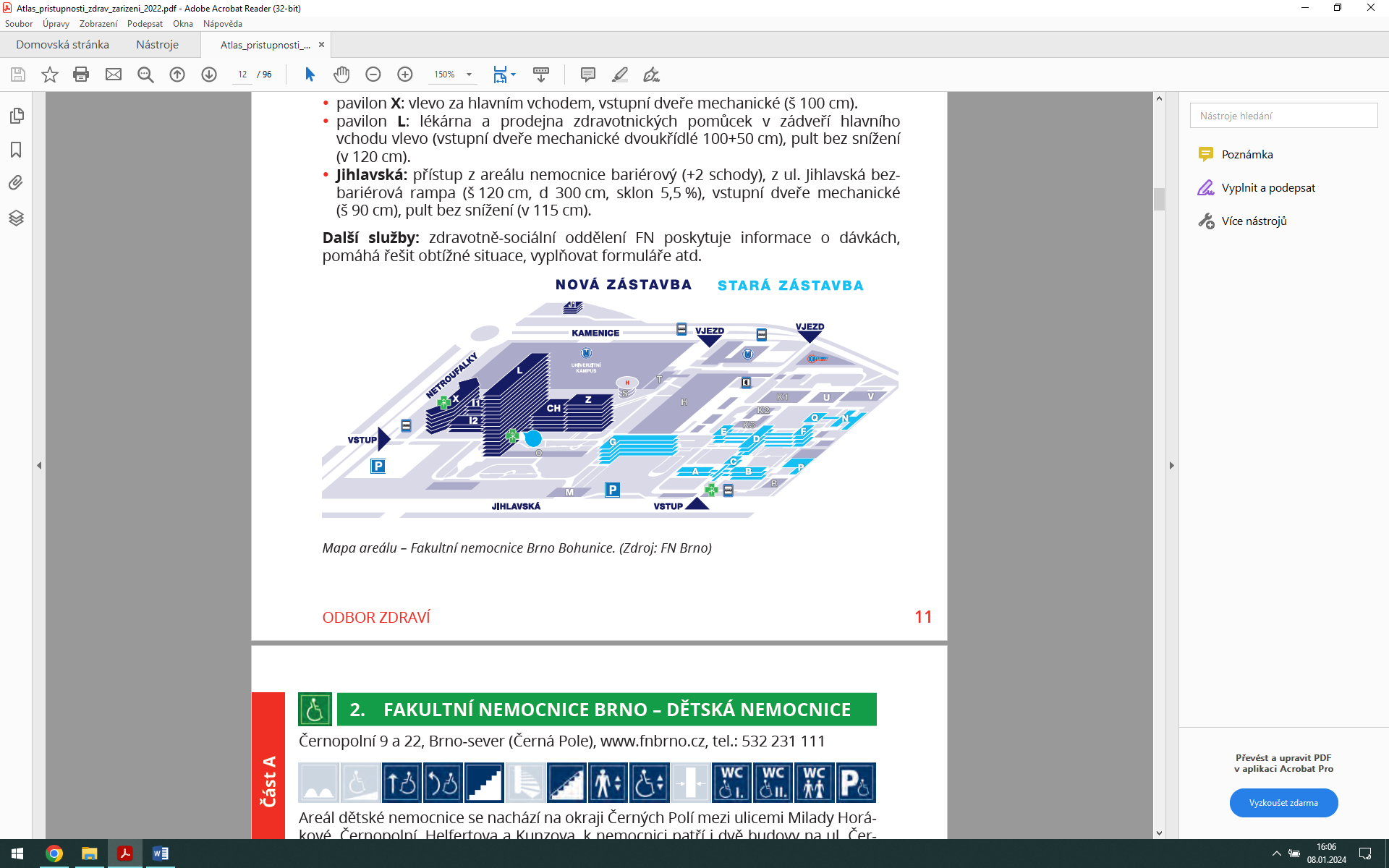 FAKULTNÍ NEMOCNICE BRNO – DĚTSKÁ NEMOCNICE Černopolní 9 a 22, Brno-sever (Černá Pole),www.fnbrno.cz,tel.: 532 231 111Areál Dětské nemocnice se nachází v městské části Černá Pole mezi ulicemi Milady Horákové, Černopolní, Helfertova a Kunzova. K nemocnici patří i dvě budovy na ul. Černopolní mimo areál nemocnice. Nemocnice byla založena v r. 1899, od té doby proběhlo několik etap modernizací a dostaveb, v současnosti se nemocnice řadí mezi přední moderní poskytovatele ambulantní i lůžkové lékařské péče. Přístup: Nemocnice má dobré dopravní spojení z centra Brna, zastávky MHD Dětská nemocnice /tramvaj/ jsou vzdáleny cca 95 m, nástupiště jsou zvýšená, na přechodech jsou snížené obrubníky, přístup je bezbariérový. Hlavní vstup do areálu nemocnice je z ul. Černopolní (široký vjezd se závorou nebo branky vlevo a vpravo od vjezdu (š 85 cm), vpravo u vjezdu je prosklená vrátnice a zvonek na pohotovost (v 145 cm). Parkování: držitelům průkazů ZTP a ZTP/P je umožněn vjezd do areálu. Vyhrazená parkovací stání jsou vlevo od vjezdu (2× š 350 cm), a u zadního vstupu do pavilonu F 3x podélné parkovací stání.Pohyb po areálu: je převážně po asfaltových komunikacích se smíšeným provozem vozidel a chodců, k hlavnímu vchodu vede chodník z betonové dlažby. Vstup a interiér – pavilony: hlavní část provozu je v pavilonech B1, B2, C, D, F, G, které jsou uzpůsobeny pro pohyb osobám s omezenou mobilitou i pro pacienty na lehátcích. Tomu odpovídá řešení vstupů a průchodů (vstupní dveře převážně dvoukřídlé automatické, dveře mezi pavilony a  na odděleních široké min. 120 cm, bez prahů) i dostatečné manipulační plochy. Vstup a převážná část ambulancí v hlavní budově jsou v 1. podlaží, ambulance jsou převážně v pavilonu G, dveře do ambulancí jsou bez prahů (š min. 90 cm). Pavilony jsou v  jednotlivých patrech propojeny, hlavní výtahy pro veřejnost jsou mezi pavilony C–D a D–G, vždy alespoň jeden výtah je lůžkový. Přístupnost pavilonů, ve kterých jsou umístěny ambulance: Pavilon D: hlavní vstup do ambulantní části v úrovni 1. podlaží, na vstupu dvoje automatické dveře (vždy 2× 90 cm, zádveří hl 320 cm). Ve vstupní hale vpravo je automat na pořadové lístky, pokladna a centrální evidence (všechny pulty v 80 cm s podjezdem, u přepážek pevná otočná křesla a odkládací plochy, které brání osobě na vozíku v příjezdu k přepážce). Z haly vede do 2. podlaží dlouhá bezbariérová rampa (š 140 cm, d 2× 15 m s podestou hl 150 cm, sklon 4,9 %), povrch rampy mírně podkluzuje, proto je vhodnější přístup výtahem. Z pavilonu D je průchod k pavilonům C, B1, B2, F a G. V  chodbě vlevo od vstupu je místnost pro rodiče s  malými dětmi a  Family Point (3 přebalovací pulty, křesla, mikrovlnná trouba, umyvadlo), dále je v chodbě vlevo únikový východ (dv 105 cm, venku malý nájezd). V chodbě mezi pavilony D a G jsou dva lůžkové výtahy. Pavilon G (v 1. podlaží soustředěna ambulantní péče): příchod od centrální evidence z  pav. D nebo samostatným vchodem vpravo od hlavního vstupu dv 80+50 cm, zádveří hl 350 cm, mechanické dv 80+50 cm). V pavilonu je nemocniční kaple (dv 90 cm), klíče od místnosti jsou na sekretariátu. Pavilon F: přístup z pavilonů C nebo G, zadní vchod od ul. Kunzova (příjezd vozů rychlé lékařské pomoci), na vstupu dvoje automatické dveře (š 270 cm), ve vstupní hale u ARO lůžkový a osobní výtah. Pavilon E: přístup z průjezdu u pavilonu G, vstupní dveře mechanické (š 80 cm). Pavilon K (MŠ a ZŠ): veřejnosti uzavřený, slouží pouze jako MŠ a ZŠ. Přístup z volné plochy mezi pavilony, vstupní dveře mechanické (š 98 cm), zádveří (hl 210 cm), dveře v zádveří mechanické (š 80 cm). Pavilon H: uzavřený, v současné době slouží jako UA point. Přístup přes parkovací plochu, vstupní dveře mechanické. V budoucnu je v plánu zbourání tohoto pavilonu, na jeho místě se počítá s výstavbou parkovacího domu. Pavilon A (hematologie): přístup z průjezdu u pavilonu E, na vstupu schod +6 cm, dvoje dveře mechanické (2× 70 cm), zádveří (š 100 cm), ordinace v  patře (pavilon nepřístupný). Pavilon A  (logopedie): přístup naproti vrátnici, na vstupu schod +15 cm, dveře mechanické (š 80 cm), ordinace umístěné v patře, přístup pouze po schodišti. Pavilon R/Černopolní 22: pavilon mimo areál, hlavní vstup bariérový (+3  schody, dveře mechanické 2× 100 cm, +6 schodů), bezbariérový vstup je ze dvora: do části pro ubytování rodičů mechanické dveře (š 2× 60 cm) a nájezd, do ambulance šikmá schodišťová plošina (š 80 cm, hl 90 cm, nosnost 210 kg, +9 schodů), vstupní dveře mechanické (š 90 cm). do Infekční ambulance mechanické dveře (š 120 cm), zamčené, vpravo zvonek (v 130 cm). Hygienické zařízení: Pavilon D: v 1. podlaží v chodbě vlevo od hlavního vchodu, bezbariérové WC I. / přístupné (dv 80 cm, š 170 cm, hl 210 cm), kabina označena, zamčena, klíče v evidenci u informační přepážky; v  1. podzemním podlaží u  oční ambulance, bezbariérové WC I. / přístupné (dv 80 cm, š 145 cm, hl 225 cm). Pavilon G: v 1. podlaží vlevo od výtahu u chirurgické ambulance, na WC muži, bezbariérové WC I. / přístupné (dv 80 cm, š 175 cm, hl 225 cm), zamčeno, klíč k zapůjčení na denní místnosti sester/dveře vlevo;  v 2. podlaží vpravo od evidence RTG, bezbariérové  WC I. / přístupné (dv 80 cm, š 180 cm, hl 225 cm). Pavilon F: u ambulance ARO, bezbariérové WC I. / přístupné (dv 90 cm, š 180 cm, hl 200 cm). 	Pavilon K  (uzavřený, pouze MŠ a ZŠ): za centrálním prostorem vlevo (prostor ZŠ), WC II. / částečně přístupné (dv 80 cm, š 150 cm, hl 240 cm), v  kabině pračka a sušička – chybí manipulační prostor. Pavilon H (uzavřený, UA point)Informace: informační tabule jsou u vjezdu/vstupu do areálu z ul. Černopolní, ve vstupní hale a na dalších důležitých místech. Na tabulích je zobrazeno umístění pavilonů a lékáren. Jednotlivé pavilony i vchody jsou výrazně označeny. Lůžková část: na většině lůžkových oddělení je k dispozici bezbariérové hygienické zařízení na patře, pokud by vybavení chybělo, je postupováno individuálně s ohledem na potřeby a zdravotní stav klienta. Nákupy: prodejna s drobným občerstvením je v pavilonu D, přístup je ze vstupní haly (mechanické dv. 110 cm), pult bez podjezdu (v 100 cm). V průchodu mezi pavilony D a G je prodejna knih (dv. 90 cm). U ambulancí jsou rozmístěny nápojové automaty. V parčíku před hlavním vstupem je prodejna drobného občerstvení (pult v 140 cm). Park: vlevo od vjezdu je menší park s nezpevněnými cestami, přístup ve sklonu, součástí je nové dětské hřiště s hracími prvky. Lékárny: Pavilon G: v 1. podlaží, na vstupu mechanické dveře (š 90+70 cm), pult bez snížené části (v 115 cm). Pavilon A: přístup z ul. Černopolní je bariérový (+5  schodů), dveře mechanické (š 2× 100 cm), bezbariérový přístup z  areálu vpravo od vrátnice, nájezd (š 140 cm, d 140 cm, sklon 7 %), dveře mechanické (š 2× 100 cm), pult bez podjezdu (v 120 cm). Z ul. Černopolní je na zídce pod schody zvonek (v 70 cm). Další služby: zdravotně-sociální oddělení FN poskytuje informace o  dávkách, pomáhá řešit obtížné situace, vyplňovat formuláře atd. 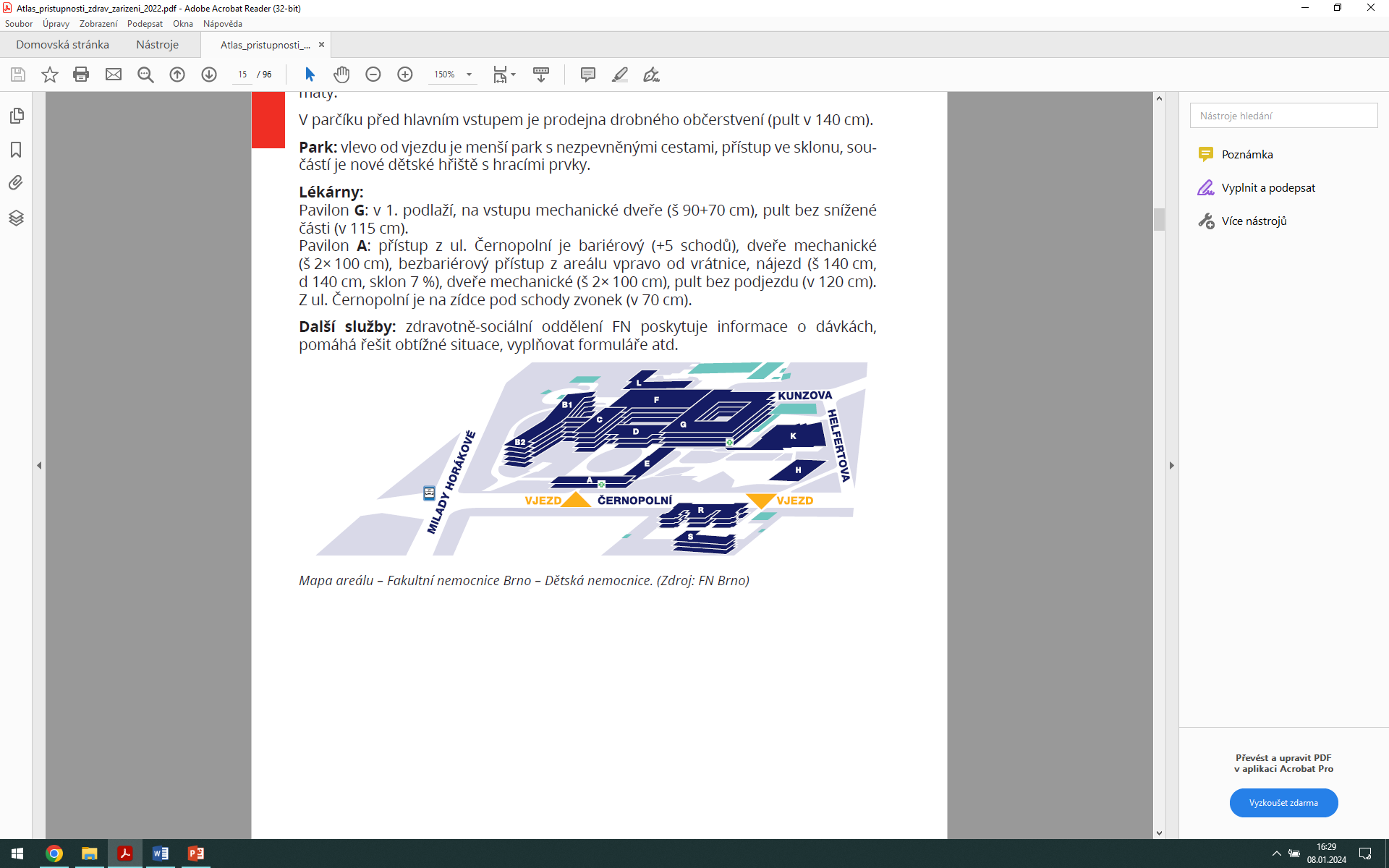 FAKULTNÍ NEMOCNICE BRNO – PORODNICEObilní trh 11,Brno-střed,www.fnbrno.cz,tel.: 532 231 111Areál pracoviště Porodnice se rozkládá mezi ulicemi Údolní, Obilní trh a Gorkého. Zemská porodnice zde byla založena v r. 1888, budovy byly postupně modernizovány a dostavovány, v současnosti je pracoviště součástí Gynekologicko-porodnické kliniky Fakultní nemocnice Brno. S  ohledem na lepší bezbariérovou přístupnost ambulantní i lůžkové části jsou pro klientky na vozíku vhodnější prostory ve Fakultní nemocnici Brno – pracoviště Bohunice (viz objekt č. 1). Přístup: Nemocnice má dobré dopravní spojení z centra Brna, zastávky MHD Obilní trh /tramvaj, trolejbus/ jsou ve vzdálenosti cca 160 m od hlavního vstupu do pavilonu C1 (centrální evidence). Nástupiště tramvaje a trolejbusu z centra je na mírně zvýšeném ostrůvku ve vozovce, nástup do tramvaje směr centrum je z vozovky, do trolejbusu směr centrum je ze zvýšeného chodníku. Přechody jsou se sníženými obrubníky. Parkování: držitelům průkazů ZTP a ZTP/P je umožněn vjezd do areálu nemocnice z ul. Údolní a parkování na vyznačených místech. Dvě vyhrazená stání jsou na ploše za vjezdem (š 2× 280 cm). Pohyb po areálu: je po asfaltových komunikacích se smíšeným provozem vozidel a chodců. Vstup a interiér – pavilony: hlavní vstup do objektu je v krčku pavilonu C1 (1. patro), odtud je možný průchod do pavilonů A1 a C2. Pavilon C1: před vchodem široký nájezd (d 350 cm, sklon 17 %), dále automatické dveře (š 2× 85 cm), vlevo centrální evidence (pult v 70 cm s podjezdem). Zadní vchod do pavilonu C1 je ze dvora (nájezd š 350 cm, d 13 m, sklon 17 %), dveře automatické (š 2× 64 cm). Ambulance ve 2. patře nejsou přístupné, po domluvě lze zajistit vyšetření v 1. patře. Pavilon A1: přístup z pavilonů C1 a C2, nebo dvěma lůžkovými výtahy ze dvora. Pavilon A (porodní sál): přístup ze dvora lůžkovým výtahem na podestu před vstupem, zvonek (v 140 cm), vstupní dveře mechanické (š 110 cm). Pavilon B: přístup ze dvora lůžkovým výtahem. Pavilon K: u hlavního vstupu schod (+10 cm), dveře mechanické (š 90 cm), vpravo od hlavního vstupu bezbariérová rampa (š 130 cm, d 350 cm, sklon 21 %), vstupní dveře mechanické (š 110 cm). Hygienické zařízení: Pavilon C1: WC v krčku mezi budovami C1 a C2, za vstupními dveřmi na WC (š 90 cm) úzká chodba (š 120 cm, d 350 cm) a WC II. / částečně přístupné (dv 90 cm, š 130 cm, hl 200 cm), WC zamčeno, klíč v evidenci. Pavilon A1: U urologické ambulance za evidencí v chodbě vlevo, WC II. / částečně přístupné (dv 80 cm, š 165 cm, hl 160 cm, mísa na soklu), zamčeno, klíč v urologické ambulanci. na radiologické klinice u mamografu, bb WC I. / přístupné (dv 90 cm, š 200 cm, hl 180 cm). Klinika se nachází v oddělené části chodby, není volně přístupná. Pavilon A (porodní sál): kabina vpravo za vstupními dveřmi z venkovní podesty, WC II. / částečně přístupné (dv 80 cm, š 195 cm, hl 130 cm), odemčeno. Informace: informační tabule jsou u vstupu i vjezdu do areálu, označeny jsou pavilony, oddělení a doprovodné služby. Bližší informace poskytne informační přepážka u hlavního vstupu i zdravotnický personál. Lůžková část: s ohledem na dispoziční řešení není plně vyhovující pro klientky na vozíku, vhodnější je využití Gynekologicko-porodnická kliniky ve FN Brno – pracoviště Bohunice. Nákupy: občerstvení se nachází mezi pavilony C1 a C2, je zde bufet (pult v 110 cm), stolky s židlemi, automat na občerstvení. Park: v zadní části areálu nemocnice je malý přístupný parčík se zpevněnými cestami. Lékárna: se nachází v  pavilonu D, přístup je ze dvora, před vstupem nájezd (š 100 cm, d 100 cm, sklon 18 %), dveře mechanické (š 2× 80 cm), zádveří (hl 100 cm), druhé dveře v zádveří (š 2× 80 cm) otevřeny. Další služby: zdravotně-sociální oddělení (kancelář v  pavilonu C2 v  chodbě vlevo) poskytuje informace o dávkách, pomáhá řešit obtížné situace, vyplňovat formuláře atd. 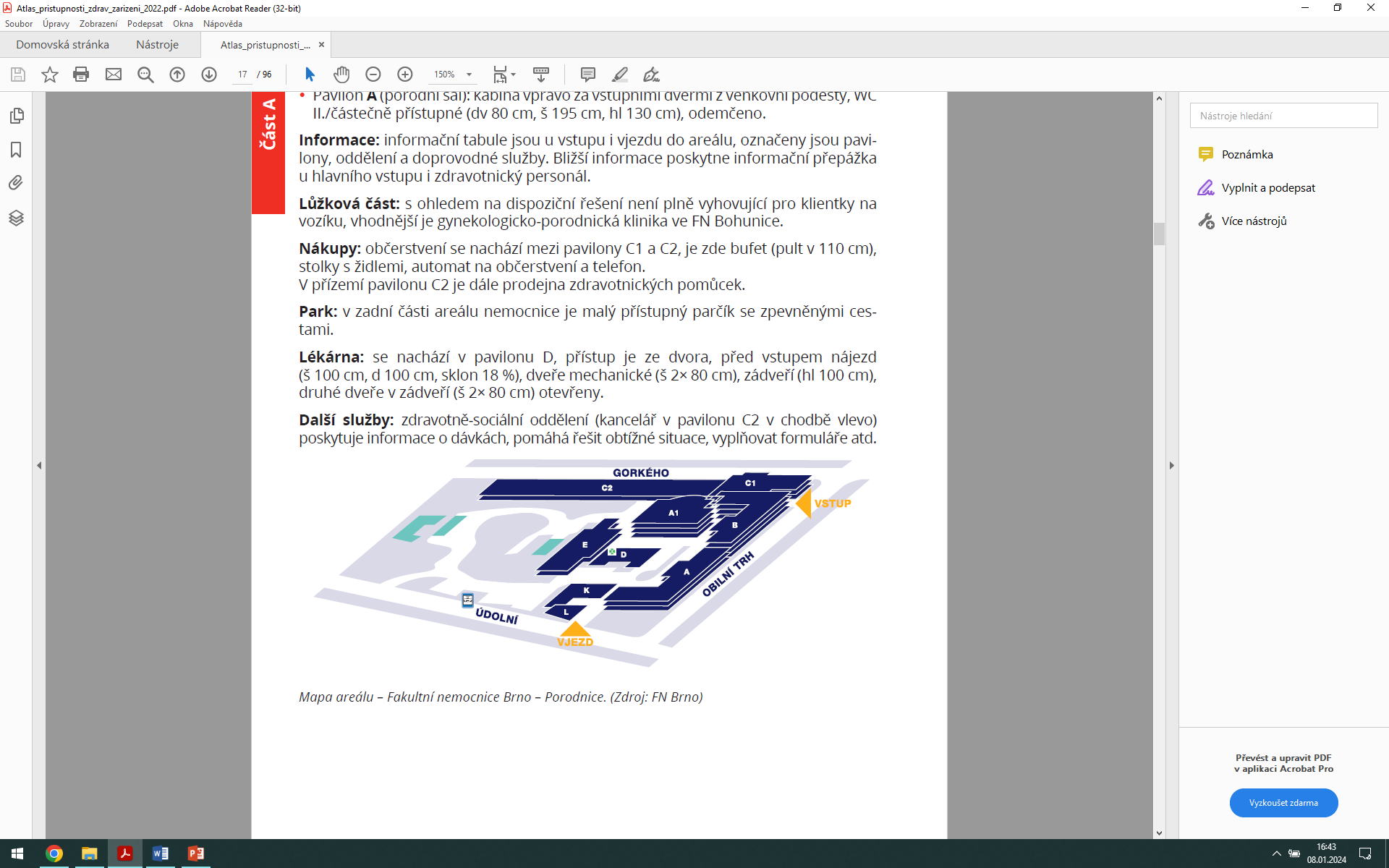 